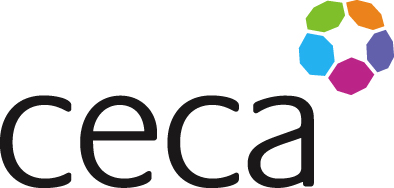 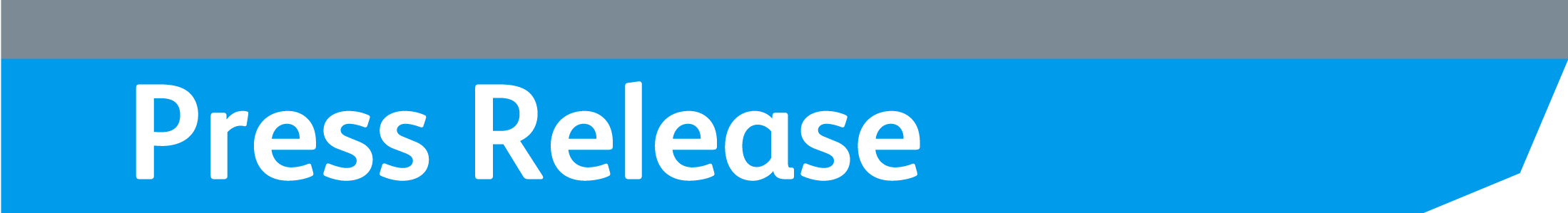 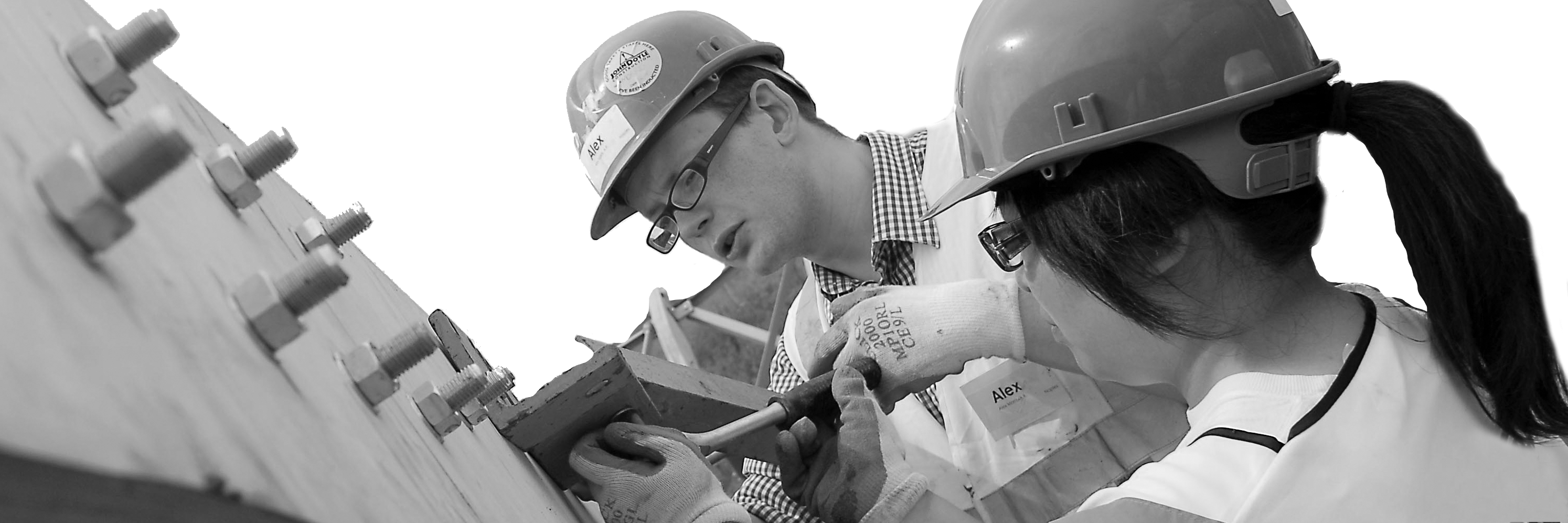 Name of CompanyName of CompanyName of CompanyForm of membership applied forForm of membership applied forForm of membership applied forForm of membership applied forForm of membership applied forForm of membership applied forForm of membership applied forFull memberFull memberFull memberFull memberFull memberFull memberFull memberAssociateAssociateAssociateAssociateAssociateAssociateAssociateContact nameContact nameE-mailE-mailE-mailHead Office AddressHead Office AddressTelFaxFaxWebsiteWebsiteWebsiteWebsiteDate of formation, and/or number of years tradingDate of formation, and/or number of years tradingDate of formation, and/or number of years tradingDate of formation, and/or number of years tradingNo of Direct EmployeesNo of Direct EmployeesNo of Direct EmployeesNo of Direct EmployeesCompany registration numberCompany registration numberCompany registration numberNames of relevant DirectorsNames of relevant DirectorsNames of relevant DirectorsNames of relevant DirectorsNames of relevant DirectorsNames of relevant DirectorsNames of relevant DirectorsNames of relevant DirectorsNames of relevant DirectorsNames of relevant DirectorsNames of relevant DirectorsNames of relevant DirectorsNames of relevant DirectorsNames of relevant DirectorsNames of relevant DirectorsNames of relevant DirectorsVAT registration numberVAT registration numberVAT registration numberVAT registration numberVAT registration numberCITB registration numberCITB registration numberCITB registration numberCITB registration numberCITB registration numberCITB registration numberCITB registration numberCITB registration numberCITB registration numberCITB registration numberPlease indicate which sectors you work in, e.g. energy, rail, roads, etc and whether you act as a main or sub contractorPlease indicate which sectors you work in, e.g. energy, rail, roads, etc and whether you act as a main or sub contractorPlease indicate which sectors you work in, e.g. energy, rail, roads, etc and whether you act as a main or sub contractorPlease indicate which sectors you work in, e.g. energy, rail, roads, etc and whether you act as a main or sub contractorPlease indicate which sectors you work in, e.g. energy, rail, roads, etc and whether you act as a main or sub contractorCivil Engineering Turnover for the previous two years prior to registrationCivil Engineering Turnover for the previous two years prior to registrationCivil Engineering Turnover for the previous two years prior to registrationCivil Engineering Turnover for the previous two years prior to registrationCivil Engineering Turnover for the previous two years prior to registrationYear ending:Turnover:Turnover:Year ending:Year ending:Year ending:Year ending:Turnover:We hereby apply to be admitted into membership of the Civil Engineering Contractors Association (Southern) LimitedWe hereby apply to be admitted into membership of the Civil Engineering Contractors Association (Southern) LimitedWe hereby apply to be admitted into membership of the Civil Engineering Contractors Association (Southern) LimitedWe hereby apply to be admitted into membership of the Civil Engineering Contractors Association (Southern) LimitedWe hereby apply to be admitted into membership of the Civil Engineering Contractors Association (Southern) LimitedWe hereby apply to be admitted into membership of the Civil Engineering Contractors Association (Southern) LimitedWe wish to register the following office(s) from which we also operate.  (In addition to being members of CECA (Southern) and/or CECA (South West) you may also become members of any other CECA company (i.e. Midlands, North East, North West, Yorkshire & Humberside, Wales and Scotland) within whose boundaries part of your total civils turnover is generated.)We wish to register the following office(s) from which we also operate.  (In addition to being members of CECA (Southern) and/or CECA (South West) you may also become members of any other CECA company (i.e. Midlands, North East, North West, Yorkshire & Humberside, Wales and Scotland) within whose boundaries part of your total civils turnover is generated.)We wish to register the following office(s) from which we also operate.  (In addition to being members of CECA (Southern) and/or CECA (South West) you may also become members of any other CECA company (i.e. Midlands, North East, North West, Yorkshire & Humberside, Wales and Scotland) within whose boundaries part of your total civils turnover is generated.)We wish to register the following office(s) from which we also operate.  (In addition to being members of CECA (Southern) and/or CECA (South West) you may also become members of any other CECA company (i.e. Midlands, North East, North West, Yorkshire & Humberside, Wales and Scotland) within whose boundaries part of your total civils turnover is generated.)We wish to register the following office(s) from which we also operate.  (In addition to being members of CECA (Southern) and/or CECA (South West) you may also become members of any other CECA company (i.e. Midlands, North East, North West, Yorkshire & Humberside, Wales and Scotland) within whose boundaries part of your total civils turnover is generated.)We wish to register the following office(s) from which we also operate.  (In addition to being members of CECA (Southern) and/or CECA (South West) you may also become members of any other CECA company (i.e. Midlands, North East, North West, Yorkshire & Humberside, Wales and Scotland) within whose boundaries part of your total civils turnover is generated.)Contact nameE-mailAddressTelFaxContact nameE-mailAddressTelFaxContact nameE-mailE-mailAddressTelFaxFaxSix months notice of termination of membership is requiredSix months notice of termination of membership is requiredSix months notice of termination of membership is requiredSix months notice of termination of membership is requiredSix months notice of termination of membership is requiredSix months notice of termination of membership is requiredWe have read, and will comply with, the criteria for membershipWe have read, and will comply with, the criteria for membershipWe have read, and will comply with, the criteria for membershipWe have read, and will comply with, the criteria for membershipWe have read, and will comply with, the criteria for membershipWe have read, and will comply with, the criteria for membershipSignedDatedDatedNAME(Print in Capitals)Position in CompanyPosition in Company